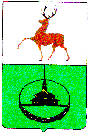 Администрация городского округа город Кулебаки Нижегородской областиП О С Т А Н О В Л Е Н И Е									№ п о с т а н о в л я е т:Перечень нормативных правовых актов, регулирующих предоставление муниципальной услуги (с указанием их реквизитов и источников официального опубликования), подлежит обязательному размещению на официальном сайте администрации городского округа город Кулебаки Нижегородской области, в сети "Интернет", в федеральном реестре и на Едином портале государственных и муниципальных услуг (функций). 3.6. Особенности предоставления Государственной услуги в электронной форме.3.6.1. При предоставлении государственных услуг в электронной форме посредством Порталов заявителю обеспечивается:1) получение информации о порядке и сроках предоставления государственной услуги;2) формирование запроса;3) прием и регистрация запроса и иных документов, необходимых для предоставления государственной услуги;4) получение результата предоставления государственной услуги;5) получение сведений о ходе выполнения запроса;6) осуществление оценки качества предоставления государственной услуги;7) досудебное (внесудебное) обжалование решений и действий (бездействия) органа государственной власти, должностного лица органа государственной власти либо государственного служащего.3.6.2. Информация о порядке и сроках предоставления государственной услуги, размещенная на Порталах предоставляется заявителю бесплатно.3.6.3. Не допускается отказ в приеме запроса и иных документов, необходимых для предоставления государственной услуги, а также отказ в предоставлении государственной услуги в случае, если запрос и документы, необходимые для предоставления государственной услуги, поданы в соответствии с информацией о сроках и порядке предоставления государственной услуги, опубликованной на Порталах.3.6.4. Формирование запроса осуществляется посредством заполнения электронной формы запроса на Порталахбез необходимости дополнительной подачи запроса в какой-либо иной форме.На Порталах размещаются образцы заполнения электронной формы запроса.3.6.5. Форматно-логическая проверка сформированного запроса осуществляется после заполнения заявителем каждого из полей электронной формы запроса. При выявлении некорректно заполненного поля электронной формы запроса заявитель уведомляется о характере выявленной ошибки и порядке ее устранения посредством информационного сообщения непосредственно в электронной форме запроса.3.6.6. При формировании запроса обеспечивается:1) возможность копирования и сохранения запроса и иных документов, необходимых для предоставления государственной услуги;2) возможность заполнения несколькими заявителями одной электронной формы запроса при обращении за государственными услугами, предполагающими направление совместного запроса несколькими заявителями;3) возможность печати на бумажном носителе копии электронной формы запроса;4) сохранение ранее введенных в электронную форму запроса значений в любой момент по желанию пользователя, в том числе при возникновении ошибок ввода и возврате для повторного ввода значений в электронную форму запроса;5) заполнение полей электронной формы запроса до начала ввода сведений заявителем с использованием сведений, размещенных в федеральной государственной информационной системе «Единая система идентификации и аутентификации в инфраструктуре, обеспечивающей информационно-технологическое взаимодействие информационных систем, используемых для предоставления государственных и муниципальных услуг в электронной форме» (далее - единая система идентификации и аутентификации), и сведений, опубликованных на Порталах в части, касающейся сведений, отсутствующих в единой системе идентификации и аутентификации;6) возможность вернуться на любой из этапов заполнения электронной формы запроса без потери ранее введенной информации;7) возможность доступа заявителя на Порталах или официальном сайте к ранее поданным им запросам в течение не менее одного года, а также частично сформированных запросов - в течение не менее 3 месяцев.3.6.7. Требования к документам, необходимым для предоставлениягосударственной услуги, направляемым Порталами.Каждый документ направляется в форме электронного документа (электронного образа документа), удостоверенного электронной подписью лица, подписавшего документ, уполномоченного лица органа, выдавшего документ, или электронной подписью нотариуса.Каждый отдельный документ, направляемый в электронной форме, подписывается тем видом электронной подписи, допустимость использования которого установлена федеральными законами, регламентирующими порядок предоставления государственной или муниципальной услуги либо порядок выдачи документа, направляемого в электронной форме. В случаях, если указанными федеральными законами используемый вид электронной подписи не установлен, вид электронной подписи определяется в соответствии с Правилами определения видов электронной подписи, использование которых допускается при обращении за получением государственных и муниципальных услуг, утвержденными постановлением Правительства Российской Федерации от 25 июня 2012 г. № 634.Каждый отдельный документ загружается в виде отдельного файла, количество которых соответствует количеству документов, направляемых для получения государственной услуги, а наименование файлов позволяет идентифицировать документ и количество страниц в документе.3.6.8. Сформированный и подписанный запрос и иные документы, необходимые для предоставления услуги, направляются в департамент, осуществляющий предоставление государственной услуги посредством Порталов.Департамент обеспечивает прием документов, необходимых для предоставления государственной услуги, и регистрацию запроса без необходимости повторного представления заявителем таких документов на бумажном носителе, если иное не установлено законодательством Российской Федерации, нормативными правовыми и иными правовыми актами Нижегородской области.3.6.9. Предоставление государственной услуги начинается с момента приема и регистрации департаментом электронных документов, необходимых для предоставления государственной услуги.Предоставление государственной услуги осуществляется в соответствии с настоящим Регламентом.3.6.10. Заявителю в качестве результата предоставления государственной услуги обеспечивается по его выбору возможность получения:1) электронного документа, подписанного уполномоченным должностным лицом с использованием усиленной квалифицированной электронной подписи;2) документа на бумажном носителе, подтверждающего содержание электронного документа.В случае если федеральными законами или принимаемыми в соответствии с ними нормативными правовыми актами не установлено требование о необходимости составления документа исключительно на бумажном носителе, заявителю обеспечивается возможность выбрать вариант получения результата предоставления государственной услуги в форме электронного документа, подписанного уполномоченным должностным лицом с использованием усиленной квалифицированной электронной подписи, независимо от формы или способа обращения за государственной услугой.Возможность получения результата предоставления государственной услуги в форме электронного документа или документа на бумажном носителе обеспечивается заявителю в течение срока действия результата предоставления государственной услуги(в случае если такой срок установлен нормативными правовыми актами Российской Федерации).3.6.11. Заявителю обеспечивается доступ к результату предоставления государственной услуги, полученному в форме электронного документа, на Порталах в течение 20 рабочих дней. Заявителю предоставляется возможность сохранения электронного документа, являющегося результатом предоставления государственной услуги и подписанного уполномоченным должностным лицом с использованием усиленной квалифицированной электронной подписи, на своих технических средствах, а также возможность направления такого электронного документа в иные органы (организации).3.6.12. При предоставлении государственной услуги в электронной форме заявителю направляются уведомления о ходе выполнения запроса:1) уведомление о приеме и регистрации запроса и иных документов, необходимых для предоставления государственной услуги, содержащее сведения о факте приема запроса и документов, необходимых для предоставления государственной услуги, и начале процедуры предоставления государственной услуги, а также сведения о дате и времени окончания предоставления государственной услуги либо мотивированный отказ в приеме запроса и иных документов, необходимых для предоставления государственной услуги;2) уведомление о результатах рассмотрения документов, необходимых для предоставления государственной услуги, содержащее сведения о принятии положительного решения о предоставлении государственной услуги и возможности получить результат предоставления государственной услуги либо мотивированный отказ в предоставлении государственной услуги.3.6.13. Уведомления о ходе выполнения запроса направляется заявителю в срок, не превышающий одного рабочего дня после завершения соответствующих действий на адрес электронной почты, посредством смс-сообщения или с использованием средств Порталов.3.7. Исправление допущенных опечаток и ошибок в выданных в результате предоставления государственной услуги документах.Основанием для начала административной процедуры по исправлению допущенных опечаток и ошибок в выданных в результате предоставления государственной услуги документах (далее - техническая ошибка) является получение департаментом заявления об исправлении технической ошибки.При обращении об исправлении технической ошибки заявитель представляет заявление об исправлении технической ошибки.Технические ошибки исправляются департаментом в течение 15 календарных дней после обнаружения им технических ошибок или в течение 60 календарных дней после получения заявления об исправлении технических ошибок в случае подтверждения департаментом наличия таких ошибок.Департамент информируют заявителя об исправлении технических ошибок или об отказе в их исправлении в течение 7 календарных дней после принятия решения об их исправлении или об отказе в их исправлении технических ошибок путем подготовки и направления заявителю письма департамента. Исправление технических ошибок в лицензии на пользование недрами осуществляется в случае, если такое исправление не влечет за собой прекращение, возникновение, переход права пользования недрами. Споры, возникшие при исправлении технических ошибок, подлежат разрешению в судебном порядке.4 . Порядок и форма контроля за предоставлением Государственной услуги.4.1. Контроль за надлежащим предоставлением государственной услуги осуществляется в форме текущего контроля, плановых и внеплановых проверок.4.2. Текущий контроль за соблюдением и исполнением должностными лицами департамента положений настоящего Регламента осуществляется директором, заместителем директора, начальниками управлений, начальниками отделов департамента. Предметом текущего контроля являются соблюдение сроков, полнота и последовательность исполнения административных процедур.4.3. Плановые проверки полноты и качества предоставления государственной услуги в целях выявления и устранения нарушений прав заявителей, а также устранения причин и условий, способствующих нарушениям при предоставлении государственной услуги, назначаются приказом директора департамента и проводятся на основании плана проведения проверок.4.4. Внеплановые проверки назначаются приказом директора департамента для рассмотрения, принятия решений и подготовки ответов на обращения получателей государственной услуги, органов государственной власти, правоохранительных органов, органов прокурорского надзора, содержащие жалобы на решения, действия (бездействие) должностных лиц департамента и проводятся в случае поступления таких обращений.4.5. Результаты проверок оформляются отдельным документом, содержащим информацию о причинах проведения проверки, о выявленных нарушениях, о мерах принятых для устранения выявленного нарушения и предупреждения повторных нарушений.По результатам проведенных проверок, в случае выявления нарушений прав получателей государственной услуги, осуществляется привлечение виновных лиц к ответственности в соответствии с законодательством Российской Федерации.4.6. Специалисты, ответственные за предоставление государственной услуги, несут персональную ответственность за сроки и порядок исполнения административных процедур, указанных в настоящем Регламенте.Персональная ответственность специалистов департамента закрепляется в должностных инструкциях в соответствии с требованиями законодательства Российской Федерации, нормативных правовых и иных правовых актов Нижегородской области.4.7. Контроль за предоставлением государственной услуги со стороны уполномоченных должностных лиц департамента должен быть постоянным, всесторонним и объективным.4.8. Контроль за предоставлением государственной услуги со стороны заявителей осуществляется путем получения информации о наличии в действиях (бездействии) должностных лиц департамента, а также принимаемых ими решениях, нарушений положений настоящего Регламента и нормативных правовых актов Российской Федерации и Нижегородской области, устанавливающих требования к предоставлению государственной услуги.4.9. По результатам проведенных проверок в случае выявления нарушений прав граждан осуществляется привлечение виновных лиц к ответственности в соответствии с законодательством Российской Федерации.5. ДОСУДЕБНОЕ (ВНЕСУДЕБНОЕ) ОБЖАЛОВАНИЕ ЗАЯВИТЕЛЕМ РЕШЕНИЙИ ДЕЙСТВИЙ (БЕЗДЕЙСТВИЯ) ОРГАНА, ПРЕДОСТАВЛЯЮЩЕГОГОСУДАРСТВЕННУЮ УСЛУГУ, ДОЛЖНОСТНОГО ЛИЦА ОРГАНА,ПРЕДОСТАВЛЯЮЩЕГО ГОСУДАРСТВЕННУЮ УСЛУГУ, ЛИБОГОСУДАРСТВЕННОГО СЛУЖАЩЕГО.5.1. Заинтересованные лица имеют право обратиться с жалобой на решения и действия (бездействие) департамента, должностного лица департамента, государственного служащего в департаменте.Жалобы на решения и действия (бездействие) департамента подаются в вышестоящий орган - Правительство Нижегородской области и (или) вышестоящему должностному лицу – Заместителю Губернанатора, Заместителю Председателя Правительства Нижегородской области, курирующему деятельность департамента.5.2. Информирование заявителей о порядке подачи и рассмотрения жалобы осуществляется в соответствии с пунктом 1.3 настоящего Регламента.5.3. Заявитель может обратиться с жалобой, в том числе, в следующих случаях:а) нарушение срока регистрации запроса о предоставлении государственной услуги;б) нарушение срока предоставления государственной услуги;в) требование у заявителя документов, не предусмотренных нормативными правовыми актами Российской Федерации, нормативными правовыми актами Нижегородской области для предоставления государственной услуги;г) отказ в приеме документов, предоставление которых предусмотрено нормативными правовыми актами Российской Федерации, нормативными правовыми актами Нижегородской области для предоставления государственной услуги, у заявителя;д) отказ в предоставлении государственной услуги, если основания отказа не предусмотрены федеральными законами и принятыми в соответствии с ними иными нормативными правовыми актами Российской Федерации, законами и иными нормативными правовыми актами Нижегородской области;е) затребование с заявителя при предоставлении государственной услуги платы, не предусмотренной нормативными правовыми актами Российской Федерации, нормативными правовыми актами Нижегородской области;ж) отказ департамента, должностного лица департамента в исправлении допущенных ими опечаток и ошибок в выданных в результате предоставления государственной услуги документах либо нарушение установленного срока таких исправлений;з) нарушение срока или порядка выдачи документов по результатам предоставления государственной услуги;и) приостановление предоставления государственной услуги, если основания приостановления не предусмотрены федеральными законами и принятыми в соответствии с ними иными нормативными правовыми актами Российской Федерации, законами и иными нормативными правовыми актами Нижегородской области;к) требование у заявителя при предоставлении государственной услуги документов или информации, отсутствие и (или) недостоверность которых не указывались при первоначальном отказе в приеме документов, необходимых для предоставления государственной услуги, либо в предоставлении государственной услуги, за исключением случаев, предусмотренных пунктом 4 части 1 статьи 7 Федерального закона от 27 июля 2010 г. N 210-ФЗ «Об организации предоставления государственных и муниципальных услуг».5.4. Жалоба подается в письменной форме на бумажном носителе, в том числе при личном приеме, или в электронном виде.Прием жалоб осуществляется департаментом по адресу и в часы работы министерства, указанные в пункте 1.3 настоящего Регламента.Жалоба может быть направлена:1) по почте;2) в электронном виде посредством:- страницы департамента на официальном сайте Правительства Нижегородской области;- федеральной государственной информационной системы "Единый портал государственных и муниципальных услуг (функций)", государственной информационной системы Нижегородской области "Единый Интернет-портал государственных и муниципальных услуг (функций) Нижегородской области";- портала федеральной государственной информационной системы, обеспечивающей процесс досудебного (внесудебного) обжалования решений и действий (бездействия), совершенных при предоставлении государственных и муниципальных услуг органами, предоставляющими государственные и муниципальные услуги, их должностными лицами, государственными и муниципальными служащими (далее - система досудебного обжалования) с использованием сети Интернет.В случае подачи жалобы при личном приеме заявитель представляет документ, удостоверяющий его личность в соответствии с законодательством Российской Федерации.5.5. Жалоба должна содержать:а) наименование органа, предоставляющего государственную услугу, должностного лица органа, предоставляющего государственную услугу, либо государственного служащего, решения и действия (бездействие) которых обжалуются;б) фамилию, имя, отчество (последнее - при наличии), сведения о месте жительства заявителя - физического лица, либо наименование, сведения о месте нахождения заявителя - юридического лица, а также номер (номера) контактного телефона, адрес (адреса) электронной почты (при наличии) и почтовый адрес, по которым должен быть направлен ответ заявителю, (за исключением случая, когда жалоба направляется через систему досудебного обжалования с использованием сети Интернет);в) сведения об обжалуемых решениях и действиях (бездействии) органа, предоставляющего государственную услугу, должностного лица органа, предоставляющего государственную услугу, либо государственного служащего;г) доводы, на основании которых заявитель не согласен с решением и действием (бездействием) органа, предоставляющего государственную услугу, должностного лица органа, предоставляющего государственную услугу, либо государственного служащего. Заявителем могут быть представлены документы (при наличии), подтверждающие доводы заявителя, либо их копии.5.6. Заявитель имеет право на получение информации и документов, необходимых для обоснования и рассмотрения жалобы.5.7. В случае если жалоба подается через представителя заявителя, также представляется документ, подтверждающий полномочия на осуществление действий от имени заявителя. В качестве документа, подтверждающего полномочия на осуществление действий от имени заявителя, может быть представлена:а) оформленная в соответствии с законодательством Российской Федерации доверенность (для физических лиц);б) оформленная в соответствии с законодательством Российской Федерации доверенность, заверенная печатью (при наличии) заявителя и подписанная руководителем заявителя или уполномоченным этим руководителем лицом (для юридических лиц);в) копия решения о назначении или об избрании либо приказа о назначении физического лица на должность, в соответствии с которым такое физическое лицо обладает правом действовать от имени заявителя без доверенности.При подаче жалобы в электронном виде документы, указанные в настоящем пункте, представляются в форме электронных документов, подписанных электронной подписью, вид которой предусмотрен законодательством Российской Федерации. При этом документ, удостоверяющий личность заявителя, не требуется.5.8. Жалоба, поступившая в департамент, подлежит регистрации не позднее следующего за днем ее поступления рабочего дня и рассматривается в течение пятнадцати рабочих дней со дня ее регистрации, а в случае обжалования отказа департамента в приеме документов у заявителя либо в исправлении допущенных опечаток и ошибок или в случае обжалования нарушения установленного срока таких исправлений - в течение пяти рабочих дней со дня ее регистрации.В случае если принятие решения по жалобе не входит в компетенцию департамента, департамент в течение трех рабочих дней со дня ее регистрации направляет жалобу в уполномоченный на ее рассмотрение орган и в письменной форме информирует заявителя о перенаправлении жалобы. При этом срок рассмотрения жалобы исчисляется со дня регистрации жалобы в уполномоченном на ее рассмотрение органе.5.9. По результатам рассмотрения жалобы принимается одно из следующих решений:1) жалоба удовлетворяется, в том числе в форме отмены принятого решения, исправления допущенных опечаток и ошибок в выданных в результате предоставления государственной услуги документах, возврата заявителю денежных средств, взимание которых не предусмотрено нормативными правовыми актами Российской Федерации, нормативными правовыми актами субъектов Российской Федерации, муниципальными правовыми актами;2) в удовлетворении жалобы отказывается.Департамент отказывает в удовлетворении жалобы в случае:- наличия вступившего в законную силу решения суда, арбитражного суда по жалобе о том же предмете и по тем же основаниям;- подачи жалобы лицом, полномочия которого не подтверждены в порядке, установленном законодательством Российской Федерации;- наличия решения по жалобе, принятого ранее в соответствии с требованиями настоящего административного регламента в отношении того же заявителя и по тому же предмету жалобы.5.10. Не позднее дня, следующего за днем принятия решения, указанного в пункте 5.9 настоящего Регламента, заявителю в письменной форме и по желанию заявителя в электронной форме направляется мотивированный ответ о результатах рассмотрения жалобы. В случае если жалоба была направлена через систему досудебного обжалования с использованием сети Интернет, ответ заявителю направляется посредством системы досудебного обжалования.В ответе по результатам рассмотрения жалобы указываются:а) наименование органа, предоставляющего государственную услугу, рассмотревшего жалобу, должность, фамилия, имя, отчество (при наличии) его должностного лица, принявшего решение по жалобе;б) номер, дата, место принятия решения, включая сведения о должностном лице, работнике, решение или действие (бездействие) которого обжалуется;в) фамилия, имя, отчество (при наличии) или наименование заявителя;г) основания для принятия решения по жалобе;д) принятое по жалобе решение;е) в случае, если жалоба признана обоснованной, - сроки устранения выявленных нарушений, в том числе срок предоставления результата государственной услуги;ж) сведения о порядке обжалования принятого по жалобе решения.5.11. В случае признания жалобы подлежащей удовлетворению в ответе заявителю, указанном в пункте 5.10., дается информация о действиях, осуществляемых органом, предоставляющим государственную услугу, органом, предоставляющим муниципальную услугу, в целях незамедлительного устранения выявленных нарушений при оказании государственной или муниципальной услуги, а также приносятся извинения за доставленные неудобства и указывается информация о дальнейших действиях, которые необходимо совершить заявителю в целях получения государственной или муниципальной услуги.5.12. В случае признания жалобы не подлежащей удовлетворению в ответе заявителю, указанном в пункте 5.10., даются аргументированные разъяснения о причинах принятого решения, а также информация о порядке обжалования принятого решения.5.13. В случае установления в ходе или по результатам рассмотрения жалобы признаков состава административного правонарушения или преступления должностное лицо, работник, наделенные полномочиями по рассмотрению жалоб, незамедлительно направляют имеющиеся материалы в органы прокуратуры.5.14. Заявитель вправе обжаловать принятое по результатам рассмотрения жалобы решение в вышестоящий орган государственной власти, вышестоящему должностному лицу и (или) в судебном порядке в соответствии с законодательством Российской Федерации.О внесении изменений в постановление администрации городского округа город Кулебаки Нижегородской области от 27.05.2016г. №1063 «Об утверждении административного регламента администрации городского округа город Кулебаки Нижегородской области по предоставлению муниципальной услуги «Заключение договора на установку и эксплуатацию рекламной конструкции на земельном участке, здании или ином недвижимом имуществе, находящемся в муниципальной собственности городского округа город Кулебаки Нижегородской области»» В соответствии с Постановлениями Правительства РФ от 13.06.2018 года №676, от 03.11.2018 N 1307 «О внесении изменений в постановление Правительства Российской Федерации от 16 мая 2011 г. N 373», руководствуясь ст. 39 Устава городского округа город Кулебаки Нижегородской области, администрация городского округа город Кулебаки Нижегородской области1. Внести в постановление администрации городского округа город Кулебаки Нижегородской области от 27.05.2016г. №1063 «Об утверждении административного регламента администрации городского округа город Кулебаки Нижегородской области по предоставлению муниципальной услуги «Заключение договора на установку и эксплуатацию рекламной конструкции на земельном участке, здании или ином недвижимом имуществе, находящемся в муниципальной собственности городского округа город Кулебаки Нижегородской области» (далее – Регламент) следующие изменения: 1.1. Пункты 1.3.1., 1.3.2.,  1.3.3.  в разделе 1  Регламента исключить.1.2. Пункт 1.3.4.  в разделе 1 Регламента считать пунктом 1.3.1. и изложить в следующей редакции:- «1.3.1. Порядок получения информации заявителями по вопросам предоставления муниципальной услуги, сведений о ходе предоставления услуг, в том числе на официальном сайте городского округа город Кулебаки Нижегородской области, а также на Едином Интернет - портале государственных и муниципальных услуг.Информирование (консультирование) о процедуре предоставления муниципальной услуги осуществляется начальником сектора по имущественным вопросам, ответственным за предоставление муниципальной услуги:1) при личном обращении заявителя в администрацию городского округа город Кулебаки Нижегородской области, КУМИ;при личном обращении заявителя в МБУ «МФЦ городского округа город Кулебаки» 2) посредством почтовой, телефонной связи, электронной почты. При поступлении обращения в письменной форме на бумажном носителе или в электронной форме консультирование осуществляется в виде письменных ответов, содержащих исчерпывающие сведения по существу поставленных вопросов.При ответах на телефонные звонки и устные начальник сектора по имущественным вопросам, ответственный за предоставление муниципальной услуги, специалист МБУ «МФЦ городского округа город Кулебаки», осуществляющий консультирование по предоставлению муниципальной услуги, подробно и в вежливой (корректной) форме информирует обратившихся по интересующим их вопросам. Ответ на телефонный звонок должен начинаться с информации о наименовании органа, в который позвонил гражданин, фамилии, имени, отчестве и должности специалиста, принявшего телефонный звонок.		При невозможности начальника сектора по имущественным вопросам, специалиста МБУ «МФЦ городского округа город Кулебаки», принявшего звонок, самостоятельно ответить на поставленные вопросы телефонный звонок должен быть переадресован (переведен) на другого специалиста или же обратившемуся заинтересованному лицу должен быть сообщен телефонный номер, по которому можно получить необходимую информацию.Информирование (консультирование) осуществляется начальником сектора по имущественным вопросам, специалистом МБУ «МФЦ городского округа город Кулебаки» по следующим вопросам:содержание и ход предоставления муниципальной услуги;перечень документов, необходимых для предоставления муниципальной услуги, комплектность (достаточность) представленных документов;источник получения документов, необходимых для предоставления муниципальной услуги (орган власти, организация и их местонахождение);время приема и выдачи документов; срок принятия решения о предоставлении муниципальной услуги;порядок обжалования действий (бездействий) и решений, осуществляемых и принимаемых в ходе предоставления муниципальной услуги.Основными требованиями к информированию заявителей являются:- достоверность предоставляемой информации;- четкость в изложении информации;- полнота информации;- удобство и доступность получения информации;- оперативность предоставления информации.Информация по вопросам предоставления муниципальной услуги может быть получена заявителем с использованием государственной информационной системы Нижегородской области «Единый интернет-портал государственных и муниципальных услуг (функций) Нижегородской области», федеральной государственной информационной системы «Единый интернет-портал государственных и муниципальных услуг (функций)».1.3. Пункт 1.3.5. в разделе 1 Регламента считать пунктом 1.3.2. и изложить в следующей редакции:-«1.3.2. Порядок, форма, место размещения и способы получения справочной информации, в том числе на стендах в местах предоставления муниципальной услуги и в многофункциональном центре предоставления государственных и муниципальных услуг.Информация по вопросам предоставления муниципальной услуги размещается1) на официальном сайте городского округа город Кулебаки Нижегородской областиwww. кулебаки-округ.рф, и на Едином портале государственных и муниципальных услуг (функций). ;2) на информационном стенде КУМИ администрации городского округа город Кулебаки Нижегородской области;3) на информационном стенде МБУ «МФЦ городского округа город Кулебаки»; Справочная информации не приводится в тексте регламента и подлежит обязательному размещению на официальном сайте городского округа город Кулебаки Нижегородской области в сети «Интернет» www. кулебаки-округ.рф », в федеральной государственной информационной системе «Федеральный реестр государственных и муниципальных услуг (функций)» и на Едином портале государственных и муниципальных услуг (функций).Администрации городского округа город Кулебаки Нижегородской области обеспечивает в установленном порядке размещение и актуализацию размещенной справочной информации  www. кулебаки-округ.рф ».1.4. Пункт 2.5. в разделе 2 Регламента изложить в следующей редакции:- «2.5. Перечень нормативных правовых документов, регулирующих отношения, возникающие в связи с предоставлением муниципальной услугиАдминистрации городского округа город Кулебаки Нижегородской области обеспечивает размещение и актуализацию перечня нормативных правовых актов, регулирующих предоставление муниципальной услуги (с указанием их реквизитов и источников официального опубликования), на официальном сайте городского округа город Кулебаки Нижегородской области, в сети «Интернет», на Едином портале государственных и муниципальных услуг (функций), а также в соответствующем разделе федеральной государственной информационной системы «Федеральный реестр государственных и муниципальных услуг (функций)»;1.5. Пункт 2.7.1. в разделе 2 Регламента дополнить абзацем следующего содержания:-«представления документов и информации, отсутствие и (или) недостоверность которых не указывались при первоначальном отказе в приеме документов, необходимых для предоставления муниципальной услуги, либо в предоставлении муниципальной услуги, за исключением случаев, предусмотренных пунктом 4 части 1 статьи 7 Федерального закона от 27.07.2010 N 210-ФЗ.».1.6. Наименование пункта 2.15. в разделе 2 Регламента изложить в следующей редакции:-«2.15. Требования к помещениям, в которых предоставляется муниципальная услуга, к залу ожидания, местам для заполнения запросов о предоставлении муниципальной услуги, информационным стендам с образцами их заполнения и перечнем документов, необходимых для предоставления каждой муниципальной услуги, размещению и оформлению визуальной, текстовой и мультимедийной информации о порядке предоставления такой услуги, в том числе к обеспечению доступности для инвалидов указанных объектов в соответствии с законодательством Российской Федерации о социальной защите инвалидов»;1.7. Подпункт 6 пункта 2.15. в разделе 2 Регламента дополнить абзацем следующего содержания:-«Места для заполнения запросов должны соответствовать комфортным условиям для заявителей, в том числе для лиц с ограниченными физическими возможностями», оснащаются столами, стульями, канцелярскими принадлежностями, располагаются в непосредственной близости от информационного стенда с образцами их заполнения и перечнем документов, необходимых для предоставления муниципальной услуги.;1.8. В подпункте 10 пункта 2.15. раздела 2 Регламента абзац 3 исключить;1.9. Пункт 2.16. в разделе 2 Регламента дополнить подпунктом 6 следующего содержания:-«6) Обеспечение возможности предоставления муниципальной услуги в многофункциональном центре».1.10. Раздел 3 Регламента дополнить пунктом  3.16.  следующего содержания:- «3.16. Порядок исправления допущенных опечаток и ошибок в выданных в результате предоставления муниципальной услуги документах.В случае выявления заявителем опечаток и (или) ошибок в полученном заявителем документе, являющемся результатом предоставления муниципальной услуги, заявитель вправе обратиться в орган, предоставляющий услугу с заявлением об исправлении допущенных опечаток и ошибок в выданных в результате предоставления муниципальной услуги документах.Заявление об исправлении опечаток и (или) ошибок с указанием способа информирования о результатах его рассмотрения и документы, в которых содержатся опечатки и (или) ошибки, представляются следующими способами:- лично (заявителем представляются оригиналы документов с опечатками и (или) ошибками,- посредством почтовой связи (заявителем направляются копии документов с опечатками и (или) ошибками).В случае выявления допущенных опечаток и (или) ошибок в выданных в результате предоставления муниципальной услуги документах, на основании заявления, поданного заявителем в произвольной форме, должностное лицо ответственное за предоставление муниципальной услуги, осуществляет исправление и замену допущенных опечаток и (или) ошибок в срок, не превышающий 5 рабочих дней с момента регистрации соответствующего заявления.После исправления допущенных опечаток и (или) ошибок заявителю направляется  исправленный документ (предоставляется заявителю лично в руки или направляется посредством почтовой связи).1.11. Раздел 3 Регламента дополнить пунктом  3.17.  следующего содержания:- «3.17. Особенности выполнения административных процедур при предоставлении муниципальной  услуги  в электронной форме, в том числе с использованием Единого портала государственных и муниципальных услуг (функций).3.17.1. При предоставлении услуг в электронной форме посредством порталов услуг заявителю обеспечивается:1) получение информации о порядке и сроках предоставления государственной услуги;2) формирование запроса;3) прием и регистрация запроса и иных документов, необходимых для предоставления государственной услуги;4) получение результата предоставления государственной услуги;5) получение сведений о ходе выполнения запроса;6) осуществление оценки качества предоставления государственной услуги;7) досудебное (внесудебное) обжалование решений и действий (бездействия) органа государственной власти, должностного лица органа государственной власти либо государственного служащего.3.17.2. Информация о порядке и сроках предоставления услуги, размещенная на порталах услуг предоставляется заявителю бесплатно.Не допускается отказ в приеме запроса и иных документов, необходимых для предоставления услуги, а также отказ в предоставлении услуги в случае, если запрос и документы, необходимые для предоставления услуги, поданы в соответствии с информацией о сроках и порядке предоставления услуги, опубликованной на порталах услуг.Доступ к информации о сроках и порядке предоставления услуги осуществляется без выполнения заявителем каких-либо требований, в том числе без использования программного обеспечения, установка которого на технические средства заявителя требует заключения лицензионного или иного соглашения с правообладателем программного обеспечения, предусматривающего взимание платы, регистрацию или авторизацию заявителя или предоставление им персональных данных.3.17.3. Формирование запроса осуществляется посредством заполнения электронной формы запроса на порталах услуг без необходимости дополнительной подачи запроса в какой-либо иной форме.На порталах услуг размещаются образцы заполнения электронной формы запроса. Форматно-логическая проверка сформированного запроса осуществляется после заполнения заявителем каждого из полей электронной формы запроса. При выявлении некорректно заполненного поля электронной формы запроса заявитель уведомляется о характере выявленной ошибки и порядке ее устранения посредством информационного сообщения непосредственно в электронной форме запроса.При формировании запроса обеспечивается:а) возможность копирования и сохранения запроса и иных документов, необходимых для предоставления услуги;б) возможность заполнения несколькими заявителями одной электронной формы запроса при обращении за услугами, предполагающими направление совместного запроса несколькими заявителями;в) возможность печати на бумажном носителе копии электронной формы запроса;г) сохранение ранее введенных в электронную форму запроса значений в любой момент по желанию пользователя, в том числе при возникновении ошибок ввода и возврате для повторного ввода значений в электронную форму запроса;д) заполнение полей электронной формы запроса до начала ввода сведений заявителем с использованием сведений, размещенных в федеральной государственной информационной системе «Единая система идентификации и аутентификации в инфраструктуре, обеспечивающей информационно-технологическое взаимодействие информационных систем, используемых для предоставления государственных и муниципальных услуг в электронной форме» (далее - единая система идентификации и аутентификации), и сведений, опубликованных на порталах в части, касающейся сведений, отсутствующих в единой системе идентификации и аутентификации;е) возможность вернуться на любой из этапов заполнения электронной формы запроса без потери ранее введенной информации;ж) возможность доступа заявителя на порталах услуг или официальном сайте к ранее поданным им запросам в течение не менее одного года, а также частично сформированных запросов - в течение не менее 3 месяцев.3.17.4. Требования к документам, необходимым для предоставления услуги, направляемым порталами услуг.Каждый документ направляется в форме электронного документа (электронного образа документа), удостоверенного электронной подписью лица, подписавшего документ, уполномоченного лица органа, выдавшего документ, или электронной подписью нотариуса.Каждый отдельный документ, направляемый в электронной форме, подписывается тем видом электронной подписи, допустимость использования которого установлена федеральными законами, регламентирующими порядок предоставления муниципальной услуги либо порядок выдачи документа, направляемого в электронной форме. В случаях, если указанными федеральными законами используемый вид электронной подписи не установлен, вид электронной подписи определяется в соответствии с Правилами определения видов электронной подписи, использование которых допускается при обращении за получением муниципальных услуг, утвержденными постановлением Правительства РФ от 25.06.2012 № 634.Каждый отдельный документ загружается в виде отдельного файла, количество которых соответствует количеству документов, направляемых для получения Государственной услуги, а наименование файлов позволяет идентифицировать документ и количество страниц в документе.3.17.5. Сформированный и подписанный запрос и иные документы, необходимые для предоставления услуги, направляются в орган, осуществляющий предоставление услуги посредством порталов услуг.Ответственный за предоставление муниципальной услуги, обеспечивает прием документов, необходимых для предоставления услуги, и регистрацию запроса без необходимости повторного представления заявителем таких документов на бумажном носителе, если иное не установлено законодательством Российской Федерации, нормативными правовыми и иными правовыми актами Нижегородской области.Предоставление услуги начинается с момента приема и регистрации ответственным за регистрацию электронных документов, необходимых для предоставления услуги.3.17.6. Заявителю в качестве результата предоставления услуги обеспечивается по его выбору возможность получения:а) электронного документа, подписанного уполномоченным должностным лицом с использованием усиленной квалифицированной электронной подписи;б) документа на бумажном носителе.В случае если федеральными законами или принимаемыми в соответствии с ними нормативными правовыми актами не установлено требование о необходимости составления документа исключительно на бумажном носителе, заявителю обеспечивается возможность выбрать вариант получения результата предоставления услуги в форме электронного документа, подписанного уполномоченным должностным лицом с использованием усиленной квалифицированной электронной подписи, независимо от формы или способа обращения за услугой.Возможность получения результата предоставления услуги в форме электронного документа или документа на бумажном носителе обеспечивается заявителю в течение срока действия результата предоставления услуги (в случае если такой срок установлен нормативными правовыми актами Российской Федерации).Заявителю обеспечивается доступ к результату предоставления услуги, полученному в форме электронного документа, на порталах услуг в течение срока, установленного законодательством Российской Федерации. Заявителю предоставляется возможность сохранения электронного документа, являющегося результатом предоставления услуги и подписанного уполномоченным должностным лицом с использованием усиленной квалифицированной электронной подписи, на своих технических средствах, а также возможность направления такого электронного документа в иные органы (организации).3.17.7. При предоставлении услуги в электронной форме заявителю направляются уведомления о ходе выполнения запроса:б) уведомление о приеме и регистрации запроса и иных документов, необходимых для предоставления услуги, содержащее сведения о факте приема запроса и документов, необходимых для предоставления услуги, и начале процедуры предоставления услуги, а также сведения о дате и времени окончания предоставления услуги либо мотивированный отказ в приеме запроса и иных документов, необходимых для предоставления услуги;г) уведомление о результатах рассмотрения документов, необходимых для предоставления услуги, содержащее сведения о принятии положительного решения о предоставлении услуги и возможности получить результат предоставления услуги либо мотивированный отказ в предоставлении услуги.Уведомления о ходе выполнения запроса направляется заявителю в срок, не превышающий одного рабочего дня после завершения соответствующих действия на адрес электронной почты или с использованием средств порталов услуг.».1.12. Приложение № 3 «Блок-Схема»  к Регламенту исключить;2. Отделу организации и контроля Управления делами администрации городского округа город Кулебаки Нижегородской области (Е.А. Дорофеева) обеспечить опубликование настоящего постановления на официальном Интернет-сайте.3. Контроль за исполнением настоящего постановления возложить на комитет по управлению муниципальным имуществом администрации городского округа город Кулебаки Нижегородской области (Борисову А.В.).